Aufgabe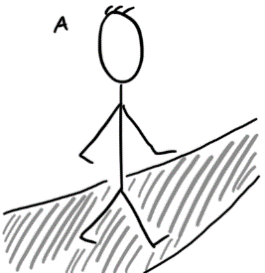 Einen Kurzfilm mit eigener Filmmusik produzierenSchuljahrgang 9_____________________________________________________________Teilaufgabe 1Findet euch in einer Gruppe von 3-4 Personen zusammen und bereitet euer Filmset vor.Legt die Aufgabenverteilung in eurer Gruppe fest (Person A, Person B, Kamera, eventuell Regie).Sucht eine passende Location für euren Dreh.Passt das Storyboard (M 1) nach euren Vorstellungen an.Übt die Szene und plant zu eurem Film passende Kameraeinstellungen und Einstellungsgrößen. Benutzt drei verschiedene Einstellungsgrößen (siehe M 2).Dreht euren Film.Filmt die Szene im Landscape-Format (Querformat), sodass ein etwa 30-sekündiges Video entsteht.Seht euch euer Ergebnis gemeinsam an und diskutiert, ob der Film bereits die von euch gewünschte Wirkung beim Publikum erzielt (Gelassenheit – Spannung – Entspannung). Falls nicht, sammelt Ideen, welche filmischen Mittel die Wirkung besser erreichen können und dreht die Szene erneut.Schneidet ggf. unnötige Teile des Anfangs und/oder des Endes ab, sodass euer Film nur aus der im Storyboard festgelegten Handlung besteht.Teilaufgabe 2Informiert euch arbeitsteilig über Filmmusiktechniken.Recherchiert die Techniken Underscoring und Mood-Technik.Findet Filmbeispiele für beide Techniken im Internet und seht sie euch gemeinsam an.Legt fest, welche der Techniken ihr verwenden möchtet (eine davon oder beide).Bereitet euren Kurzfilm vor.Messt die Zeit der einzelnen Szenenabschnitte (entspricht der Dauer der jeweiligen Filmmusik)Öffnet euer Video in einem Videoschnittprogramm. Reduziert den Ton des Videos auf ca. 20%. Fügt einen Titel (Vorspann) und ein Schlussbild (Abspann) hinzu.Kreiert eure eigene Filmmusik.	A 	Unterlegt eure Szene mit einer passenden Musikdatei.Findet lizenzfreie Musik im Internet für drei Stimmungen und ladet sie euch herunter.Fügt dem Video eure Audiodateien an den richtigen Stellen hinzu und bearbeitet sie im Hinblick auf Beginn und Ende, Dauer, Lautstärke und Pausen.	B	Nehmt eure eigene Filmmusik mit einem Instrument auf.Legt ein Melodie- oder Harmonieinstrument fest, mit dem ihr die drei verschiedenen Stimmungen vertont. Komponiert eine passende Musik auf diesem Instrument und übt sie gemeinsam. Notiert euch eure Komposition in einer für euch geeigneten Weise und übt sie, sodass sie zur Dauer des jeweiligen Szenenabschnitts passt.Nehmt eure Komposition mit einer Sprachaufnahme-App auf.Fügt im Videoschnittprogramm dem Kurzfilm eure Audiodatei hinzu und bearbeitet sie im Hinblick auf ihre Lautstärke.	C	Nehmt eure eigene Filmmusik mit verschiedenen Instrumenten auf.Legt fest, ob ihr zwei oder drei verschiedene Stimmungen vertont. Teilt euch untereinander die verschiedenen Stimmungen auf und legt jeweils Instrumente, Akkorde, Melodien und Spielweise für euren Szenenabschnitt fest. Notiert euch eure Kompositionen in einer für euch geeigneten Weise und übt sie, sodass sie zur Dauer des jeweiligen Szenenabschnitts passen.Nehmt eure Kompositionen mit einer Sprachaufnahme-App auf.Fügt im Videoschnittprogramm dem Kurzfilm eure Audiodateien hinzu und bearbeitet sie im Hinblick auf ihre Lautstärke.Präsentiert euren Kurzfilm mit Filmmusik.Exportiert den fertigen Film als mp4-Datei.Präsentiert euren Film vor der Klasse.Erklärt anschließend kurz eure Entscheidungen im Hinblick auf die Filmmusik.M 2KameraeinstellungenM 1: Storyboard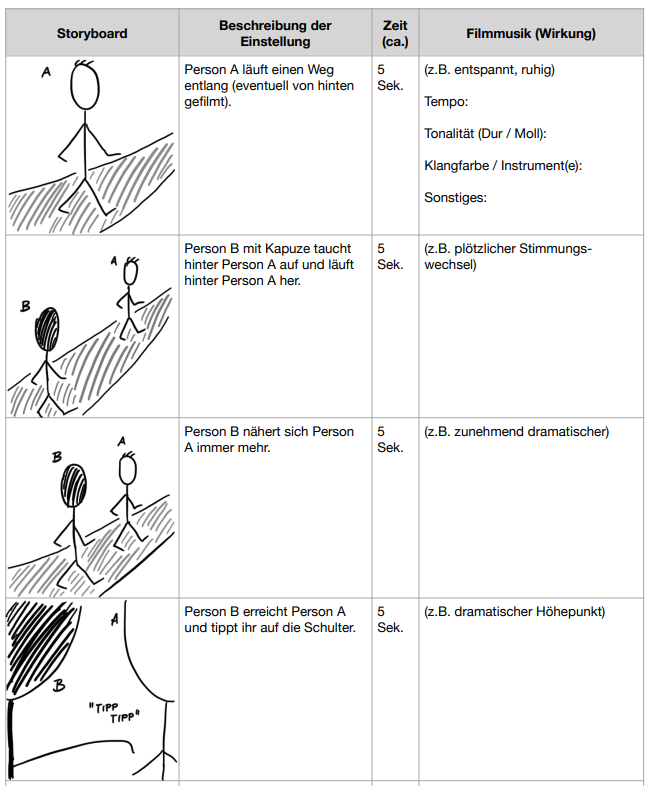 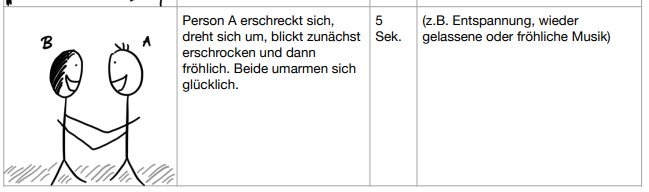 Verfilmt eine kurze Geschichte so spannend wie möglich.Gestaltet einen Kurzfilm mit Musik.Nahaufnahme„Medium Shot“ Totale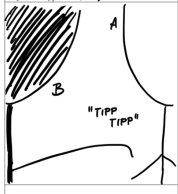 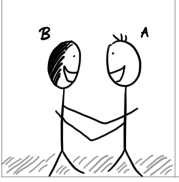 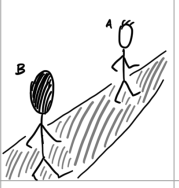 